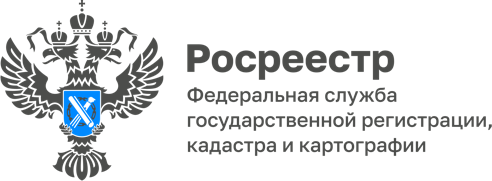 28.06.2022Как прекратить ипотеку в силу закона?На вопрос отвечает Елена Черногубова, заместитель начальника Стрежевского межмуниципального отдела Управления Росреестра по Томской области:- Если обязательства по договору купли-продажи исполнены, то регистрационная запись об ипотеке погашается в течение трех рабочих дней с момента поступления в орган регистрации прав соответствующего заявления.Если была выдана закладная, ипотека в силу закона погашается на основании:-совместного заявления залогодателя и законного владельца закладной с одновременным представлением документарной закладной или выписки по счету депо при условии, что документарная закладная обездвижена или выдавалась электронная закладная;-заявления законного владельца закладной с одновременным представлением документарной закладной или выписки по счету депо при условии, что документарная закладная обездвижена или выдавалась электронная закладная;-заявления залогодателя с одновременным представлением документарной закладной, содержащей отметку владельца закладной об исполнении обеспеченного ипотекой обязательства в полном объеме.Если закладная не выдавалась, то на основании:-совместного заявления залогодателя и залогодержателя;-заявления залогодержателя.Регистрационная запись об ипотеке может быть также погашена по решению суда о прекращении ипотеки.Заявление о погашении ипотеки можно подать одним из способов: лично в любом офисе МФЦ, в электронной форме через личный кабинет на официальном сайте Росреестра https://rosreestr.gov.ru. 